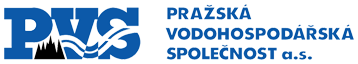 OBJEDNÁVKAOBJEDNÁVKAOBJEDNÁVKAčíslo:číslo:číslo:číslo:číslo:číslo:9-569/P7000/19/RSOBJEDNATELOBJEDNATELOBJEDNATELOBJEDNATELZhotovitelZhotovitelZhotovitelZhotovitelZhotovitelPražská vodohospodářská společnost a.s.Žatecká 110/2, 110 00 Praha 1Bankovní spojení: IČ: 25656112DIČ: CZ25656112Zápis v OR 1.4.1998 je veden u Městského soudu v Praze oddíl B, vložka 5290Pražská vodohospodářská společnost a.s.Žatecká 110/2, 110 00 Praha 1Bankovní spojení: IČ: 25656112DIČ: CZ25656112Zápis v OR 1.4.1998 je veden u Městského soudu v Praze oddíl B, vložka 5290Pražská vodohospodářská společnost a.s.Žatecká 110/2, 110 00 Praha 1Bankovní spojení: IČ: 25656112DIČ: CZ25656112Zápis v OR 1.4.1998 je veden u Městského soudu v Praze oddíl B, vložka 5290Pražská vodohospodářská společnost a.s.Žatecká 110/2, 110 00 Praha 1Bankovní spojení: IČ: 25656112DIČ: CZ25656112Zápis v OR 1.4.1998 je veden u Městského soudu v Praze oddíl B, vložka 5290Sweco Hydroprojekt a.s.Táborská 940/31, Praha 4-Nusle, 14000PrahaIČ: 26475081DIČ: CZ26475081Sweco Hydroprojekt a.s.Táborská 940/31, Praha 4-Nusle, 14000PrahaIČ: 26475081DIČ: CZ26475081Sweco Hydroprojekt a.s.Táborská 940/31, Praha 4-Nusle, 14000PrahaIČ: 26475081DIČ: CZ26475081Sweco Hydroprojekt a.s.Táborská 940/31, Praha 4-Nusle, 14000PrahaIČ: 26475081DIČ: CZ26475081Sweco Hydroprojekt a.s.Táborská 940/31, Praha 4-Nusle, 14000PrahaIČ: 26475081DIČ: CZ26475081Dodací lhůta: 16 týdnů od předání staveništěDodací lhůta: 16 týdnů od předání staveništěDodací lhůta: 16 týdnů od předání staveništěDodací lhůta: 16 týdnů od předání staveništěDodací lhůta: 16 týdnů od předání staveništěDodací lhůta: 16 týdnů od předání staveništěDodací lhůta: 16 týdnů od předání staveništěDodací lhůta: 16 týdnů od předání staveništěZe dne: 11.09.2019Ze dne: 11.09.2019Dopravní dispozice: ÚV PodolíDopravní dispozice: ÚV PodolíDopravní dispozice: ÚV PodolíDopravní dispozice: ÚV PodolíDopravní dispozice: ÚV PodolíDopravní dispozice: ÚV PodolíDopravní dispozice: ÚV PodolíDopravní dispozice: ÚV PodolíPlátce DPH: AnoPlátce DPH: AnoOBJEDNÁVÁMEOBJEDNÁVÁMEOBJEDNÁVÁMEOBJEDNÁVÁMEOBJEDNÁVÁMEOBJEDNÁVÁMEOBJEDNÁVÁMEOBJEDNÁVÁMEOBJEDNÁVÁMEOBJEDNÁVÁMEČíslo akce:1/5/P70/00Název akce:ÚV Podolí - rekonstrukce plynové kotelnyObjednáváme u Vás pro výše uvedenou akci autorský dozor v plném rozsahu dle Vaší nabídky zn. 141/2019/470 ze dne 06.09.2019.Výkon autorského dozoru a účast na jednáních bude prováděna na základě písemné výzvy objednatele.Cena celkem:    105600,- Kč     tj. 880,- Kč/hod, max 120 hodNáklady na dopravu jsou zahrnuty v ceně.Cena bude účtována dle skutečně realizovaných prací potvrzených objednatelem.Číslo akce:1/5/P70/00Název akce:ÚV Podolí - rekonstrukce plynové kotelnyObjednáváme u Vás pro výše uvedenou akci autorský dozor v plném rozsahu dle Vaší nabídky zn. 141/2019/470 ze dne 06.09.2019.Výkon autorského dozoru a účast na jednáních bude prováděna na základě písemné výzvy objednatele.Cena celkem:    105600,- Kč     tj. 880,- Kč/hod, max 120 hodNáklady na dopravu jsou zahrnuty v ceně.Cena bude účtována dle skutečně realizovaných prací potvrzených objednatelem.Číslo akce:1/5/P70/00Název akce:ÚV Podolí - rekonstrukce plynové kotelnyObjednáváme u Vás pro výše uvedenou akci autorský dozor v plném rozsahu dle Vaší nabídky zn. 141/2019/470 ze dne 06.09.2019.Výkon autorského dozoru a účast na jednáních bude prováděna na základě písemné výzvy objednatele.Cena celkem:    105600,- Kč     tj. 880,- Kč/hod, max 120 hodNáklady na dopravu jsou zahrnuty v ceně.Cena bude účtována dle skutečně realizovaných prací potvrzených objednatelem.Číslo akce:1/5/P70/00Název akce:ÚV Podolí - rekonstrukce plynové kotelnyObjednáváme u Vás pro výše uvedenou akci autorský dozor v plném rozsahu dle Vaší nabídky zn. 141/2019/470 ze dne 06.09.2019.Výkon autorského dozoru a účast na jednáních bude prováděna na základě písemné výzvy objednatele.Cena celkem:    105600,- Kč     tj. 880,- Kč/hod, max 120 hodNáklady na dopravu jsou zahrnuty v ceně.Cena bude účtována dle skutečně realizovaných prací potvrzených objednatelem.Číslo akce:1/5/P70/00Název akce:ÚV Podolí - rekonstrukce plynové kotelnyObjednáváme u Vás pro výše uvedenou akci autorský dozor v plném rozsahu dle Vaší nabídky zn. 141/2019/470 ze dne 06.09.2019.Výkon autorského dozoru a účast na jednáních bude prováděna na základě písemné výzvy objednatele.Cena celkem:    105600,- Kč     tj. 880,- Kč/hod, max 120 hodNáklady na dopravu jsou zahrnuty v ceně.Cena bude účtována dle skutečně realizovaných prací potvrzených objednatelem.Číslo akce:1/5/P70/00Název akce:ÚV Podolí - rekonstrukce plynové kotelnyObjednáváme u Vás pro výše uvedenou akci autorský dozor v plném rozsahu dle Vaší nabídky zn. 141/2019/470 ze dne 06.09.2019.Výkon autorského dozoru a účast na jednáních bude prováděna na základě písemné výzvy objednatele.Cena celkem:    105600,- Kč     tj. 880,- Kč/hod, max 120 hodNáklady na dopravu jsou zahrnuty v ceně.Cena bude účtována dle skutečně realizovaných prací potvrzených objednatelem.Číslo akce:1/5/P70/00Název akce:ÚV Podolí - rekonstrukce plynové kotelnyObjednáváme u Vás pro výše uvedenou akci autorský dozor v plném rozsahu dle Vaší nabídky zn. 141/2019/470 ze dne 06.09.2019.Výkon autorského dozoru a účast na jednáních bude prováděna na základě písemné výzvy objednatele.Cena celkem:    105600,- Kč     tj. 880,- Kč/hod, max 120 hodNáklady na dopravu jsou zahrnuty v ceně.Cena bude účtována dle skutečně realizovaných prací potvrzených objednatelem.Číslo akce:1/5/P70/00Název akce:ÚV Podolí - rekonstrukce plynové kotelnyObjednáváme u Vás pro výše uvedenou akci autorský dozor v plném rozsahu dle Vaší nabídky zn. 141/2019/470 ze dne 06.09.2019.Výkon autorského dozoru a účast na jednáních bude prováděna na základě písemné výzvy objednatele.Cena celkem:    105600,- Kč     tj. 880,- Kč/hod, max 120 hodNáklady na dopravu jsou zahrnuty v ceně.Cena bude účtována dle skutečně realizovaných prací potvrzených objednatelem.Číslo akce:1/5/P70/00Název akce:ÚV Podolí - rekonstrukce plynové kotelnyObjednáváme u Vás pro výše uvedenou akci autorský dozor v plném rozsahu dle Vaší nabídky zn. 141/2019/470 ze dne 06.09.2019.Výkon autorského dozoru a účast na jednáních bude prováděna na základě písemné výzvy objednatele.Cena celkem:    105600,- Kč     tj. 880,- Kč/hod, max 120 hodNáklady na dopravu jsou zahrnuty v ceně.Cena bude účtována dle skutečně realizovaných prací potvrzených objednatelem.Číslo akce:1/5/P70/00Název akce:ÚV Podolí - rekonstrukce plynové kotelnyObjednáváme u Vás pro výše uvedenou akci autorský dozor v plném rozsahu dle Vaší nabídky zn. 141/2019/470 ze dne 06.09.2019.Výkon autorského dozoru a účast na jednáních bude prováděna na základě písemné výzvy objednatele.Cena celkem:    105600,- Kč     tj. 880,- Kč/hod, max 120 hodNáklady na dopravu jsou zahrnuty v ceně.Cena bude účtována dle skutečně realizovaných prací potvrzených objednatelem.Zhotovitel bere na vědomí, že jsou-li v případě této objednávky naplněny podmínky zákona č. 340/2015 Sb., zákon o registru smluv, objednatel zveřejní tuto objednávku v Registru smluv dle uvedeného zákona, s čímž zhotovitel svým podpisem vyjadřuje souhlas.Podepsané objednávky (2x) oprávněnou osobou předá zhotovitel osobně nebo zašle na adresu objednatele.Zhotovitel bere na vědomí, že jsou-li v případě této objednávky naplněny podmínky zákona č. 340/2015 Sb., zákon o registru smluv, objednatel zveřejní tuto objednávku v Registru smluv dle uvedeného zákona, s čímž zhotovitel svým podpisem vyjadřuje souhlas.Podepsané objednávky (2x) oprávněnou osobou předá zhotovitel osobně nebo zašle na adresu objednatele.Zhotovitel bere na vědomí, že jsou-li v případě této objednávky naplněny podmínky zákona č. 340/2015 Sb., zákon o registru smluv, objednatel zveřejní tuto objednávku v Registru smluv dle uvedeného zákona, s čímž zhotovitel svým podpisem vyjadřuje souhlas.Podepsané objednávky (2x) oprávněnou osobou předá zhotovitel osobně nebo zašle na adresu objednatele.Zhotovitel bere na vědomí, že jsou-li v případě této objednávky naplněny podmínky zákona č. 340/2015 Sb., zákon o registru smluv, objednatel zveřejní tuto objednávku v Registru smluv dle uvedeného zákona, s čímž zhotovitel svým podpisem vyjadřuje souhlas.Podepsané objednávky (2x) oprávněnou osobou předá zhotovitel osobně nebo zašle na adresu objednatele.Zhotovitel bere na vědomí, že jsou-li v případě této objednávky naplněny podmínky zákona č. 340/2015 Sb., zákon o registru smluv, objednatel zveřejní tuto objednávku v Registru smluv dle uvedeného zákona, s čímž zhotovitel svým podpisem vyjadřuje souhlas.Podepsané objednávky (2x) oprávněnou osobou předá zhotovitel osobně nebo zašle na adresu objednatele.Zhotovitel bere na vědomí, že jsou-li v případě této objednávky naplněny podmínky zákona č. 340/2015 Sb., zákon o registru smluv, objednatel zveřejní tuto objednávku v Registru smluv dle uvedeného zákona, s čímž zhotovitel svým podpisem vyjadřuje souhlas.Podepsané objednávky (2x) oprávněnou osobou předá zhotovitel osobně nebo zašle na adresu objednatele.Zhotovitel bere na vědomí, že jsou-li v případě této objednávky naplněny podmínky zákona č. 340/2015 Sb., zákon o registru smluv, objednatel zveřejní tuto objednávku v Registru smluv dle uvedeného zákona, s čímž zhotovitel svým podpisem vyjadřuje souhlas.Podepsané objednávky (2x) oprávněnou osobou předá zhotovitel osobně nebo zašle na adresu objednatele.Zhotovitel bere na vědomí, že jsou-li v případě této objednávky naplněny podmínky zákona č. 340/2015 Sb., zákon o registru smluv, objednatel zveřejní tuto objednávku v Registru smluv dle uvedeného zákona, s čímž zhotovitel svým podpisem vyjadřuje souhlas.Podepsané objednávky (2x) oprávněnou osobou předá zhotovitel osobně nebo zašle na adresu objednatele.Zhotovitel bere na vědomí, že jsou-li v případě této objednávky naplněny podmínky zákona č. 340/2015 Sb., zákon o registru smluv, objednatel zveřejní tuto objednávku v Registru smluv dle uvedeného zákona, s čímž zhotovitel svým podpisem vyjadřuje souhlas.Podepsané objednávky (2x) oprávněnou osobou předá zhotovitel osobně nebo zašle na adresu objednatele.Zhotovitel bere na vědomí, že jsou-li v případě této objednávky naplněny podmínky zákona č. 340/2015 Sb., zákon o registru smluv, objednatel zveřejní tuto objednávku v Registru smluv dle uvedeného zákona, s čímž zhotovitel svým podpisem vyjadřuje souhlas.Podepsané objednávky (2x) oprávněnou osobou předá zhotovitel osobně nebo zašle na adresu objednatele.Upozornění: Nedílnou součástí daňového dokladu musí být kopie této objednávky, kalkulace ceny a protokol o rozsahu provedených činností / doklad o předání a převzetí díla potvrzený objednatelem. Bez těchto náležitostí bude daňový doklad vrácen zpět k doplnění.Upozornění: Nedílnou součástí daňového dokladu musí být kopie této objednávky, kalkulace ceny a protokol o rozsahu provedených činností / doklad o předání a převzetí díla potvrzený objednatelem. Bez těchto náležitostí bude daňový doklad vrácen zpět k doplnění.Upozornění: Nedílnou součástí daňového dokladu musí být kopie této objednávky, kalkulace ceny a protokol o rozsahu provedených činností / doklad o předání a převzetí díla potvrzený objednatelem. Bez těchto náležitostí bude daňový doklad vrácen zpět k doplnění.Upozornění: Nedílnou součástí daňového dokladu musí být kopie této objednávky, kalkulace ceny a protokol o rozsahu provedených činností / doklad o předání a převzetí díla potvrzený objednatelem. Bez těchto náležitostí bude daňový doklad vrácen zpět k doplnění.Upozornění: Nedílnou součástí daňového dokladu musí být kopie této objednávky, kalkulace ceny a protokol o rozsahu provedených činností / doklad o předání a převzetí díla potvrzený objednatelem. Bez těchto náležitostí bude daňový doklad vrácen zpět k doplnění.Upozornění: Nedílnou součástí daňového dokladu musí být kopie této objednávky, kalkulace ceny a protokol o rozsahu provedených činností / doklad o předání a převzetí díla potvrzený objednatelem. Bez těchto náležitostí bude daňový doklad vrácen zpět k doplnění.Upozornění: Nedílnou součástí daňového dokladu musí být kopie této objednávky, kalkulace ceny a protokol o rozsahu provedených činností / doklad o předání a převzetí díla potvrzený objednatelem. Bez těchto náležitostí bude daňový doklad vrácen zpět k doplnění.Upozornění: Nedílnou součástí daňového dokladu musí být kopie této objednávky, kalkulace ceny a protokol o rozsahu provedených činností / doklad o předání a převzetí díla potvrzený objednatelem. Bez těchto náležitostí bude daňový doklad vrácen zpět k doplnění.Upozornění: Nedílnou součástí daňového dokladu musí být kopie této objednávky, kalkulace ceny a protokol o rozsahu provedených činností / doklad o předání a převzetí díla potvrzený objednatelem. Bez těchto náležitostí bude daňový doklad vrácen zpět k doplnění.Upozornění: Nedílnou součástí daňového dokladu musí být kopie této objednávky, kalkulace ceny a protokol o rozsahu provedených činností / doklad o předání a převzetí díla potvrzený objednatelem. Bez těchto náležitostí bude daňový doklad vrácen zpět k doplnění.Vyřizuje:Za objednatele:Razítko a podpis:Za objednatele:Razítko a podpis:Za objednatele:Razítko a podpis:Za objednatele:Razítko a podpis:Za zhotovitele:Razítko a podpis:Za zhotovitele:Razítko a podpis:Za zhotovitele:Razítko a podpis: